Calvin Ellis Jr. Memorial  Scholarship ApplicationYolanda’s Kids Corner Childcare4815 Old York Rd.Philadelphia, PA 19141www.yolandaskidscorner.comAcademic School Year 2017-2018This application must be completed fully by student and parent / guardian.  In addition to the information listed below, please submit scholarship essay, a copy of child’s high school transcript or most recent report card and recommendation letter by teacher or community leader. Please type or print neatly.   Please submit this application by: March  12, 2018.Biographical InformationStudent’s Name:__________________________________________________________Address: ________________________________________________________________		(street)							(apt. #)_____________________________________________________________________________________                        (city)				(state)			(zip code)		Home Phone:_________________________________	Birthday: _____/___/____Emergency Contact:____________________________	Phone: ______________Relationship:____________________________High School attending :________________________________College/ University  you plan to Attend:________________________________Ethnic Background: (please check) African-American    Asian    Caucasian   	                                 Latin-American  Native- American     Other_____________________Parents’ Marital Status:  Married_____ Separated _____ Divorced______ Other_______Father’s Name:______________________	Mother’s Name:______________________Address:___________________________	Address:______________________________________________________________		_____________________________Phone: (home)______________________	Phone: (home)_______________________	(work)	______________________		(work) _______________________If the child resides with a guardian, instead of a parent, please complete below:	Guardian’s Name:_________________________	Relationship:___________________Address:_____________________________	Home Phone:___________________
____________________________________	Work Phone:___________________Place of Employment:______________________	Job Title:______________________Academic information Please list any other scholarship you have recived and the amounts ________________________________________________________________________________________________________________________________________________________________________Honors Received and Year __________________________________________________________________________________________________________________________________________________________________________List of invovlment in sports or other school acitivties ________________________________________________________________________________________________________________________________________________________________________Hobbies ______________________________________________________________________________                                        Certification/  Photographic Permission I hereby certify that information on this application is complete and correct to the best of my knowledge. I hereby grant permission to Yolanda’s Kids Corner Childcare to contact my school, if necessary, and to use my name, likeness, and photograph in promotional materials in the event that I am selected to receive this one- time scholarship. Signature of applicant ______________________________                Date: _________Signature of Parent/ Guardian _______________________                 Date _________TO BE COMPLETED BY SCHOOL OFFICAL ONLYSchool Name _________________________________________ TELEPHONE No. ___________School Address: _______________________________________Is this student in the current graduating class and meets eligibility requirements?  YES___ NO___Official’s Name_____________________                        Title_______________________Signature______________________                                 Date________________Scholarship Information SheetThe Calvin Ellis Jr. Memorial Scholarship is being created in the memory of our loved one, Calvin Ellis Jr. who we tragically lost in 1999.   He has left a legacy of integrity, hard work, and leadership for all to emulate.  The scholarship will be awarded to a college bound high school senior of the Philadelphia area who has shown perseverance in the midst of adversity as well as academic achievement. 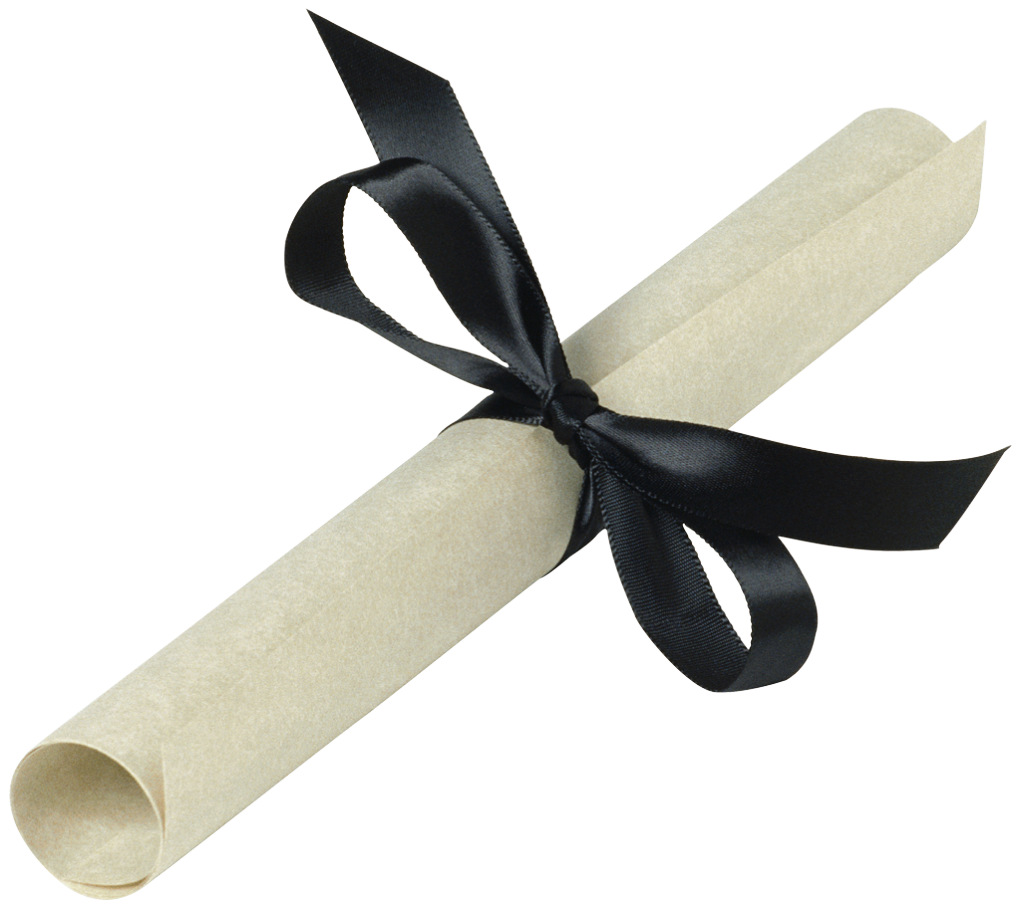 Recipient Requirements:
Resident of Philadelphia
Complete Application 
GPA 2.50 minimum    (Recent Report card or transcript Receipt must be submitted)Must be attending a 2 or 4 year College/University in Fall  2018   (Acceptance Award letter required before awarded )A typed 300-500-word essay on how applicant has experienced tragedy in the loss of their Parent, Legal Guardian or immediate family member  In which the recipient has overcome to achieve academic excellence. Letter of Recommendation by teacher or community leaderConsideration will be weighed on academic achievement, community service, and activity involvementAmount: Scholarship will be in the amount of $2,500 awarded in one installment directly to awardees school of choiceDeadline: The application deadline is March 12, 2018                                                 			  ( Applications must be post marked March 12, 2018)Award date:  June 2018 Contact Information of Donors:Mr. Douglas Ford, Fund Creator and Manager      (c) 267-297-9010, email: philanew@gmail.com       Ms. Dominique Ellis M.Ed, Fund Creator and Manager(c) 267-259-5973, email: yloveschildren@aol.comFoundation Contact: Please forward all mailings and completed applications to: Yolanda’s Kids Corner Daycare Center4815 Old York RoadPhiladelphia, PA 19141
Attn: Scholarship Foundation 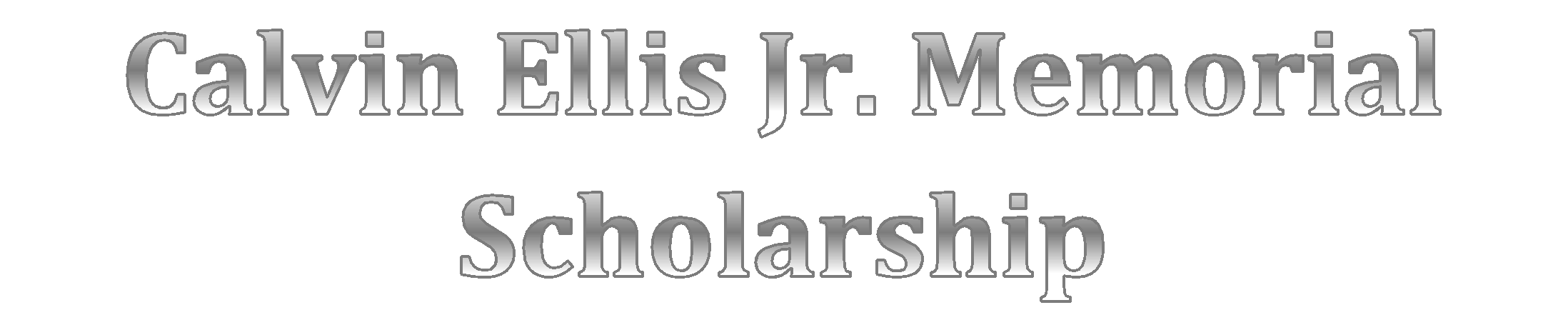 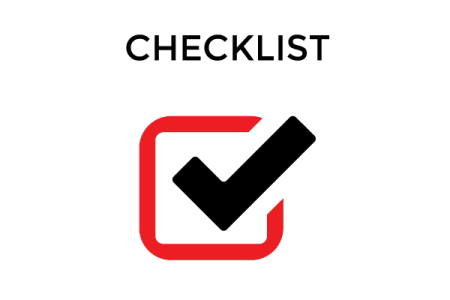 GPA 2.50 Minimum (Recent Report card or Transcript Receipt submitted)Typed 300-500 word essayCollege /university Acceptance letter (required by June 2018)Letter of recommendationCompleted and submitted application (post marked March 12, 2018)